GOVERNO DO ESTADO DE RONDÔNIA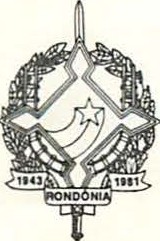 GOVERNADORIA - CASA MILITARDECRETO N 9 2101 DE 04   DE Maio	DE 1984.O GOVERNADOR DO ESTADO DE RONDÔNIA , no usode suas atribuições legais , torna válido o afastamento do servidor IRON VIDAL BULOW - Cad .n9 20.053, ocupante do cargo de Piloto Comercial , que deslocou-se até a cidade de CAMPO GRANDE/MS, no dia 04.05.84, para realizar exame médico .PORTO VELHO (RO ),	04 DE MAIO DE	1.984..L_TEIXEIR A DE OLIVEI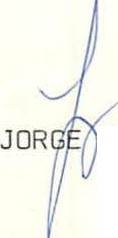 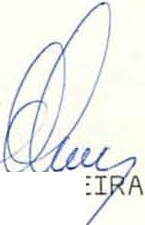 Governador 	• 	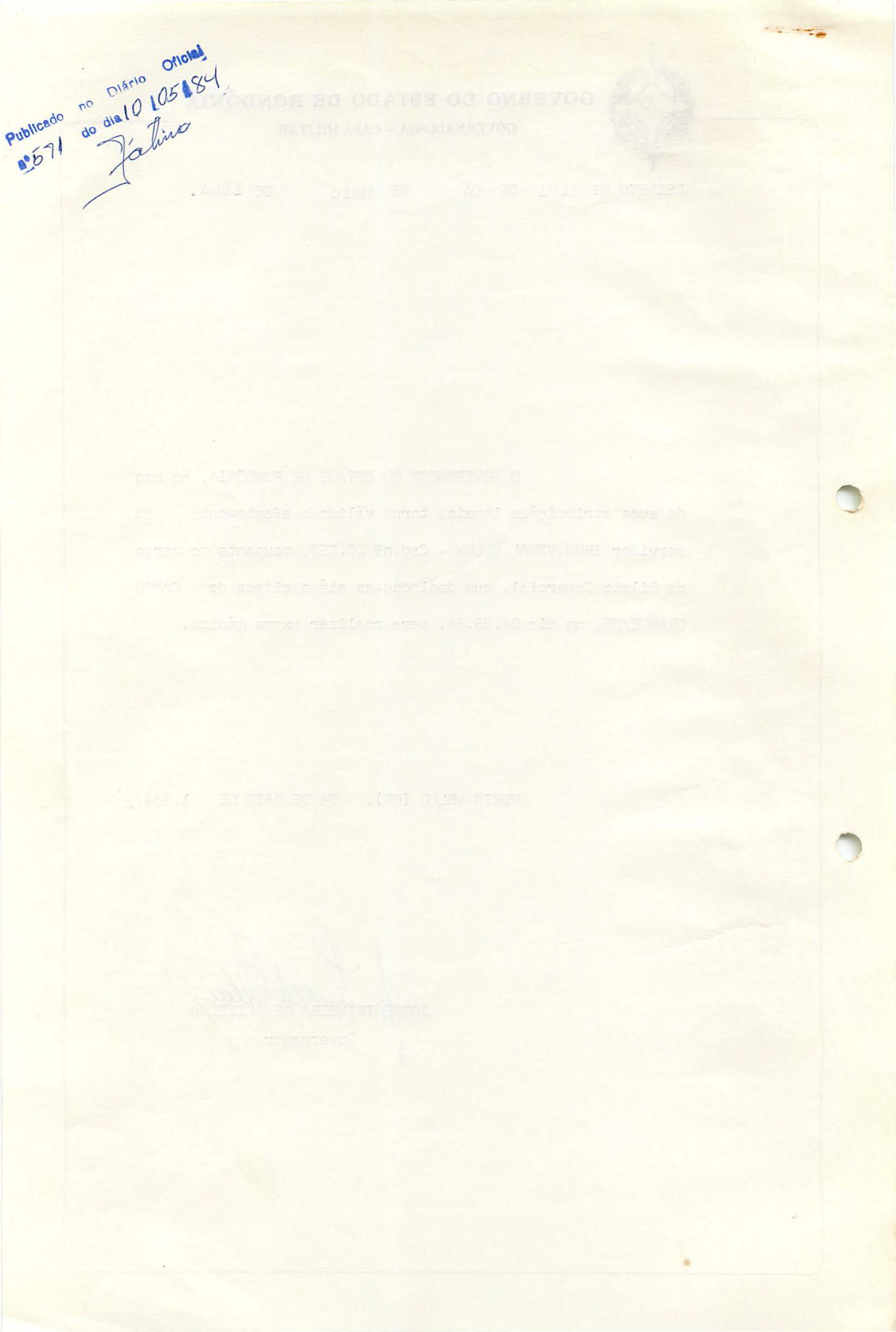 